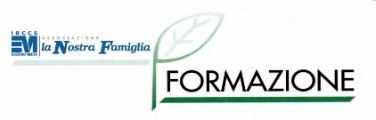 Modulo di IscrizioneCorso:Ausili per l’autonomia e la partecipazione -   Corso di Alta Formazione sulle Tecnologie Assistive per le Persone con DisabilitàConegliano21-24 febbraio20-23 marzo10 -13 aprile2024InfoInviare la scheda di iscrizione allegando curriculum vitae e copia del codice fiscale, entro il 31 gennaio 2024. Il pagamento andrà effettuato una volta ricevuta conferma di accettazione dell'iscrizione Cognome: * ______________________________________________Nome:* _________________________________________________Indirizzo: * __________________________________ N.* _________CF: * ____________________________________________________Data e luogo di nascita: * ___________________________________Tel: * _______________ e-mail: * ____________________________Qualifica professionale: * ___________________________________Specializzazione (per medici e psicologi): * _____________________Ente di appartenenza: * ____________________________________Ordine/Collegio/Associazione (rappresentativa della professione) di iscrizione: * ________________________________________________Provincia/Regione dell’Ordine/Collegio/Ass.: * _________________Profilo professionale: *     Dipendente del SSN        Libero professionista    Convenzionato SSN         AltroProvincia in cui opera prevalentemente: * ______________________Fatturazione a: *    Privato: indicare domicilio fiscale   __________________________________________________________________     Libero professionista: indicare domicilio fiscale   __________________________________________________________________   p.iva ______________________________________________________________    ente di appartenenza: indicare sede legale e partita iva   __________________________________________________________________Codice Univoco SDI oppure PEC per fatturazione elettronica____________________________________________________________________La informiamo che i dati personali da Lei forniti saranno trattati per le finalità e nelle modalità descritte nell’informativa disponibile sul sito www.lanostrafamiglia.it/chisiamo e che Lei dichiara di conoscere.Data *                     Firma*___________	      __________________________________________* Dati da compilare obbligatoriamente   (Allegare copia del codice fiscale)